АДМИНИСТРАЦИЯ ЧЁРНООТРОЖСКОГО СЕЛЬСОВЕТА САРАКТАШСКОГО РАЙОНА ОРЕНБУРГСКОЙ ОБЛАСТИП О С Т А Н О В Л Е Н И Е_________________________________________________________________________________________________22.03.2022                                с. Черный Отрог             	                               № 43-п                            В соответствии с Федеральным законом от 31.07.2020 № 248-ФЗ                    «О государственном контроле (надзоре) и муниципальном контроле в Российской Федерации», Постановлением Правительства Российской Федерации от 25.06.2021 № 990 «Об утверждении Правил разработки и утверждения контрольными (надзорными) органами программы профилактики рисков причинения вреда (ущерба) охраняемым законом ценностям», решением Совета депутатов Чёрноотрожского сельсовета Саракташского района Оренбургской области от 29.09.2021 № 65                               «Об утверждении Положения о муниципальном контроле в дорожном хозяйстве на территории сельского поселения Чёрноотрожский  сельсовет Саракташского района Оренбургской области», Уставом муниципального образования Чёрноотрожский сельсовет Саракташского района Оренбургской области:1. Утвердить программу профилактики рисков причинения вреда (ущерба) охраняемым законом ценностям на 2022 год в рамках муниципального контроля на автомобильном транспорте и дорожном хозяйстве на территории муниципального образования Чёрноотрожский сельсовет  Саракташского района Оренбургской области согласно приложению к настоящему постановлению.2. Назначить ответственным лицом за реализацию программы профилактики рисков причинения вреда (ущерба) охраняемым законом ценностям на 2022 год в рамках муниципального контроля на автомобильном транспорте и дорожном хозяйстве на территории муниципального образования Чёрноотрожский сельсовет Саракташского района Оренбургской области, специалиста 1 категории  администрации Чёрноотрожского сельсовета Ярмольчика Андрея Михайловича. 3. Контроль за исполнением настоящего постановления оставляю за собой. 4.  Настоящее постановление вступает в силу после его подписания, распространяется на правоотношения, возникшие с 01.01.2022 года, и подлежит размещению на официальном сайте Чёрноотрожского сельсовета  Саракташского района Оренбургской области.Глава  сельсовета                                                                           З.Ш. ГабзалиловРазослано: прокуратуре района, официальный сайт  сельсовета, в дело.Приложение к постановлению администрации Чёрноотрожского сельсовета Саракташского района Оренбургской области от 22.03.2022 №43-пПрограмма профилактики рисков причинения вреда (ущерба) охраняемым законом ценностям на 2022 год в рамках муниципального контроля на автомобильном транспорте и дорожном хозяйстве на территории муниципального образования Чёрноотрожский сельсовет  Саракташского района Оренбургской областиРаздел I. Анализ текущего состояния осуществления вида контроля, описание текущего уровня развития профилактической деятельности контрольного (надзорного) органа, характеристика проблем, на решение которых направлена программа профилактикиНастоящая программа разработана в соответствии со статьей                               44 Федерального закона от 31.07.2021 № 248-ФЗ «О государственном контроле (надзоре) и муниципальном контроле в Российской Федерации», Постановлением Правительства Российской Федерации от 25.06.2021 № 990 «Об утверждении Правил разработки и утверждения контрольными (надзорными) органами программы профилактики рисков причинения вреда (ущерба) охраняемым законом ценностям» и предусматривает комплекс мероприятий по профилактике рисков причинения вреда (ущерба) охраняемым законом ценностям при осуществлении муниципального контроля на автомобильном транспорте и дорожном хозяйстве на территории муниципального образования Чёрноотрожский сельсовет  Саракташского района Оренбургской области на 2022 год.Раздел II. Цели и задачи реализации программы профилактикиОсновными целями Программы профилактики являются:стимулирование добросовестного соблюдения обязательных требований всеми контролируемыми лицами администрации Чёрноотрожского сельсовета Саракташского района Оренбургской области (далее – Администрация);устранение условий, причин и факторов, способных привести к нарушениям обязательных требований и (или) причинению вреда (ущерба) охраняемым законом ценностям на территории Чёрноотрожского  сельсовета Саракташского района Оренбургской области (далее - Сельсовет);создание условий для доведения обязательных требований до контролируемых лиц, повышение информированности о способах их соблюдения.Проведение профилактических мероприятий программы профилактики направлено на решение следующих задач:укрепление системы профилактики нарушений рисков причинения вреда (ущерба) охраняемым законом ценностям;повышение правосознания и правовой культуры руководителей органов государственной власти, органов местного самоуправления, юридических лиц, индивидуальных предпринимателей и граждан;оценка возможной угрозы причинения, либо причинения вреда жизни, здоровью граждан, выработка и реализация профилактических мер, способствующих ее снижению;выявление факторов угрозы причинения, либо причинения вреда жизни, здоровью граждан, причин и условий, способствующих нарушению обязательных требований, определение способов устранения или снижения угрозы;оценка состояния подконтрольной среды и установление зависимости видов и интенсивности профилактических мероприятий от присвоенных контролируемым лицам уровней риска;Раздел III. Перечень профилактических мероприятий, сроки (периодичность) их проведенияПри применении информирования в программе профилактики указываются установленные положением о муниципальном контроле в дорожном хозяйстве способы информирования (на официальном сайте Администрации в информационно-телекоммуникационной сети «Интернет», в средствах массовой информации и в иных формах, через личные кабинеты контролируемых лиц в государственных информационных системах (при их наличии), которые в обязательном порядке применяются контрольным (надзорным) органом в период действия программы профилактики, перечень вопросов, по которым осуществляется информирование).При применении консультирования в программе профилактики указываются установленные положением о муниципальном контроле в дорожном хозяйстве способы консультирования (по телефону, посредством видео-конференц-связи, на личном приеме либо в ходе проведения профилактического мероприятия, контрольного (надзорного) мероприятия), которые в обязательном порядке применяются контрольным (надзорным) органом в период действия программы профилактики, перечень вопросов, по которым осуществляется консультирование.Раздел IV. Показатели результативности и эффективности программы профилактики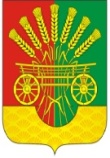 Об утверждении Программы профилактикирисков причинения вреда (ущерба) охраняемымзаконом ценностям на 2022 год в рамках муниципального контроля на автомобильном транспорте и дорожном хозяйстве на территории муниципального образования Чёрноотрожский сельсовет Саракташского района Оренбургской области№ п/п Наименование мероприятия Срок исполнения Структурное подразделение, ответственное за реализацию1. ИнформированиепостоянноДолжностные лица Администрации 2.КонсультированиепостоянноДолжностные лица Администрации№ п/пНаименование показателяВеличина1.Полнота информации, размещенной на официальном сайте контрольного органа в сети «Интернет» в соответствии с частью 3 статьи 46 Федерального закона от 31.07.2021 № 248-ФЗ «О государственном контроле (надзоре) и муниципальном контроле в Российской Федерации»100%2.Удовлетворенность контролируемых лиц и их представителями консультированием контрольного (надзорного) органа100% от числа обратившихся3.Количество проведенных профилактических мероприятийне менее 20 мероприятий, проведенных контрольным (надзорным) органом